NEW YORK RENTAL APPLICATION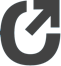 Please be advised for every applicant (including guarantors) the application fee is:  	Address of prospective Apartment (Please Include Street and Unit #):	 	Monthly Rent: $ 		Security: $ 	Occupants: 		Adults: 		Children: 		Pets:  	Lease Term:	Desired Start Date:	Tenant (Check) _______ Guarantor (Check) ______How did you hear about this apartment?	MOVING METHOD:   SELF                  PROFESSIONAL MOVERS                      Personal InformationLast Name: 	First Name: 	Roommate(s):	 Social Security #:	Date of Birth: 	E-mail:	 Home Phone: 	Work Phone: 	Cell Phone:  	Guarantor(s) 					Have you ever been involved in a dispute (legal or any other kind) with a prior Landlord? IF YES, PLEASE EXPLAIN BRIEFLY:Have you ever been convicted of a crime?	Yes ________ No ________ IF YES, PLEASE EXPLAIN BRIEFLY:Yes ________ No ________Guarantor(s) Annual Income:                                                            Prior Residence (Prior 2 years required – use additional paper if needed):	Current Address:	Apartment #:  	City:	 			State: 				Zip:		 Length of time at current residence:	 	to 		Current Rent or Mortgage: $   			 Present Landlord/Manager (if applicable): 					Phone #:     			Reason for Moving:	 	 Employment History:	Student	Yes ________ No ________IF YES, NAME OF COLLEGE ATTENDING or NAME OF PROSPECTIVE COLLEGE:       	Employer:	 		Position: 		Annual Income: $  	Work Address: 		City: 		State: 		Zip: 	__Work Phone: 		E-mail:  	Length of Employment:	 	_	Supervisor's Name: 	_Previous Employer:	 	_	Position: 		Annual Income: $  	Work Address: 		City: 		State: 		Zip: 	_ Length of Employment:	 		Supervisor's Name: 	_	 Additional Information	Driver’s License #: 	State: 	Expiration Date:    	 Bank Name: 	City: 	Phone:  	Checking Account #:	 	Savings Account #:	 	Emergency Contact Name: 		Relationship: 	Phone:		 Pet(s) (Yes or No): 	Type: 		Breed: 	Weight: 	Age:   	CONSUMER REPORT AUTHORIZATION - I hereby authorize 	to obtain consumer reports on myself including, but not limited to: Credit Report, Housing Court Records, Criminal Background Checks, Rental Verifications and whatever else is necessary to process my application as well as in the future should I default on my lease.Signature	Date